lMADONAS NOVADA PAŠVALDĪBA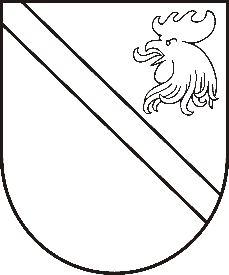 Reģ. Nr. 90000054572Saieta laukums 1, Madona, Madonas novads, LV-4801 t. 64860090, e-pasts: pasts@madona.lv ___________________________________________________________________________MADONAS NOVADA PAŠVALDĪBAS DOMESLĒMUMSMadonā2021.gada 15.jūnijā						            		 Nr.241									               (protokols Nr.14, 6.p.)Par pašvaldības nekustamā īpašuma Ieviņi, Barkavas pagasts, Madonas novads, atsavināšanuNekustamais īpašums Ieviņi, Barkavas pagastā, Madonas novadā, ar kadastra numuru 7044 005 0055 sastāv no zemes vienības ar kadastra apzīmējumu 70440050055 5,19 ha platībā un ir reģistrēts Vidzemes rajona tiesas Barkavas pagasta zemesgrāmatas nodalījumā Nr.100000613815 uz Madonas novada pašvaldības vārda.Starp Barkavas pagasta pārvaldi un […] 2012.gada 17.augustā ir noslēgts lauku apvidus zemes nomas līgums Nr.2.4.7/109-12.Nekustamais īpašums Ieviņi, Barkavas pagastā, Madonas novadā, ar kadastra numuru 70440050055 nav nepieciešams pašvaldībai tās funkcijas nodrošināšanai.Tika veikta nekustamā īpašuma “Ieviņi” (kadastra Nr.7044 005 0055) novērtēšana. Atbilstoši sertificēta vērtētāja SIA “Eiroeksperts” (Latvijas Īpašumu Vērtētāju asociācijas profesionālās kvalifikācijas sertifikāts Nr.1) 2021.gada 31.maija novērtējumam, zemes vienības ar kadastra apzīmējumu 70440050055 5,19 ha platībā tirgus vērtība noteikta – EUR 14 800,00 (četrpadsmit tūkstoši astoņi simti euro, 00 centi).      Atsavināšanas likuma 37. panta pirmās daļas 4. punkts nosaka, ka pārdot publiskas personas mantu par brīvu cenu var, ja nekustamo īpašumu iegūst šā likuma 4. panta ceturtajā daļā minētā persona. Šajā gadījumā pārdošanas cena ir vienāda ar nosacīto cenu. Pārdošana par brīvu cenu saskaņā ar Atsavināšanas likuma 1. panta 7. punktu ir mantas pārdošana par atsavinātāja noteiktu cenu, kas nav zemāka par nosacīto cenu, savukārt, nosacītā cena saskaņā ar tā paša likuma 1. panta 6. punktu ir nekustamā īpašuma vērtība, kas noteikta atbilstoši Standartizācijas likumā paredzētajā kārtībā apstiprinātajiem Latvijas īpašuma vērtēšanas standartiem.     Pamatojoties uz iepriekš minēto, likuma “Par pašvaldībām” 21.panta pirmās daļas septiņpadsmito punktu, kas nosaka, ka “tikai pašvaldības domes var lemt par pašvaldības nekustamā īpašuma atsavināšanu” un “Publiskās personas mantas atsavināšanas likuma” 4.panta pirmo daļu, kas nosaka, ka “atsavinātas publiskas personas mantas atsavināšanu var ierosināt, ja tā nav nepieciešama publiskai personai vai tās iestādēm to funkciju nodrošināšanai” un 4.panta ceturtās daļas 8.punktu, kas nosaka, ka atsevišķos gadījumos publiskas personas nekustamā īpašuma atsavināšanu var ierosināt persona, kurai Valsts un pašvaldību īpašuma privatizācijas sertifikātu izmantošanas pabeigšanas likumā noteiktajā kārtībā ir izbeigtas zemes lietošanas tiesības un ar kuru pašvaldība ir noslēgusi zemes nomas līgumu, ja šī persona vēlas nopirkt zemi, kas bijusi tās lietošanā un par ko ir noslēgts zemes nomas līgums, kā arī tā paša likuma 8.panta otro daļu, kas nosaka, ka paredzētā atsavinātas publiskas personas nekustamā īpašuma novērtēšanu organizē attiecīgās atsavinātās publiskās personas lēmējinstitūcijas kārtībā, ņemot vērā 09.06.2021. Uzņēmējdarbības, teritoriālo un vides jautājumu komitejas un 15.06.2021. Finanšu un attīstības komitejas atzinumu, atklāti balsojot: PAR – 13 (Agris Lungevičs, Aleksandrs Šrubs, Andrejs Ceļapīters, Andris Dombrovskis, Andris Sakne, Artūrs Grandāns, Gatis Teilis, Gunārs Ikaunieks, Inese Strode, Ivars Miķelsons, Rihards Saulītis, Valda Kļaviņa, Zigfrīds Gora), PRET – NAV, ATTURAS – NAV, Madonas novada pašvaldības dome NOLEMJ:Atsavināt  nekustamo īpašumu Ieviņi, Barkavas pagasts, Madonas novads, ar kadastra numuru 7044 005 0055 5,19 ha platībā, pārdodot to par nosacīto cenu nomniekam […].Noteikt nekustamā īpašuma nosacīto cenu EUR 14 800,00 (četrpadsmit tūkstoši astoņi simti eiro, 00 centi).Noteikt, ka pirkuma maksa ir veicama 100% apmērā pirms līgums noslēgšanas vai veicams pirkums uz nomaksu, paredzot avansa maksājumu ne mazāku par 10% no pirkuma maksas un pirkuma maksas atliktā maksājuma nomaksas termiņu līdz 5 gadiem. Uzdot Nekustamā īpašuma pārvaldības un teritoriālās plānošanas nodaļai nosūtīt […] nekustamā īpašuma Ieviņi, Barkavas pagastā, Madonas novadā, atsavināšanas paziņojumu normatīvajos aktos noteiktajā kārtībā.Domes priekšsēdētājs						    A.Lungevičs Čačka 28080793